Communiqué de presse« Anne Frank, une histoire d’aujourd’hui », Déjà plus de 500 visiteurs. Prolongation jusqu’au 16 février 2019.C’est le 21 février 2019 qu’a été inaugurée cette exposition par le Recteur d’Académie, l’adjoint à l’éducation de la Ville de Besançon et le Président de la Ligue de l’enseignement.Depuis, plus de 500 personnes ont pu visiter cette exposition éphémère installée dans les anciennes cuisines de l’Hôpital St Jacques. Des guides bénévoles accompagnent les groupes tout au long de l’exposition pour raconter, expliquer, interpeller : essentiellement des scolaires pendant la semaines (du CM2 au lycée) et des individuels, familles, groupes d’amis le samedi.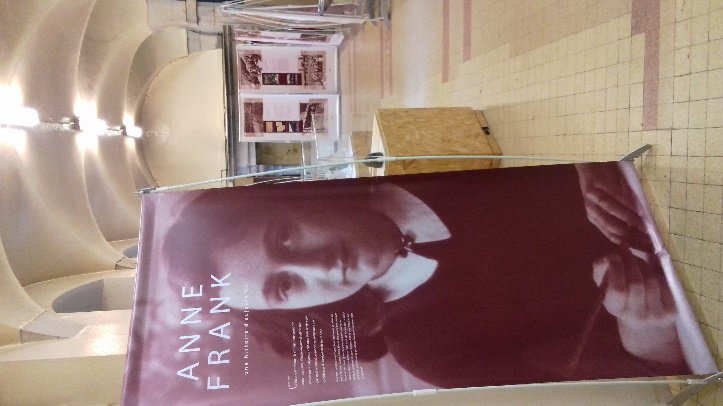 « Samedi, se sont plus de 140 personnes qui sont venues. Certains en famille, avec 3 générations : grands-parents, parents et petits enfants. On sent que c’est un moment de transmission, mais aussi de questionnement sur le présent » explique un guide bénévole.Une maman venue avec ses 2 garçons estime que « C’est « rassurant » de voir qu’autant de personnes s’intéressent et s’interrogent sur un tel sujet ». Au vu des nombreuses sollicitations, la Ligue de l’enseignement décide de prolonger l’exposition d’une semaine, jusqu’au 16 février, pour permettre au maximum de personnes d’y participer. Les classes (à partir du CM2) ou groupes sont invités à prendre contact pour réserver une plage horaire. Pour le grand public, l’ouverture les samedi 2, 9 et 16 février (de 10h à 17) sont à privilégier. Quand ? Où ? Jusqu’au 16 février 2019 (inclus). Du lundi au vendredi de 9h15 à 17h prioritairement pour les classes ou groupes. Le samedi de 10h à 17h (des visites sont organisées en moyenne toutes les 30’).Fermeture le dimanche Rendez-vous aux anciennes cuisines de l’hôpital Saint-Jacques : 2, place Saint-Jacques - 25000 BesançonTarif   GratuitContacts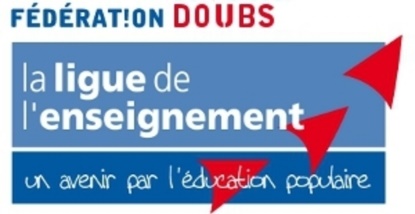 La Ligue de l’enseignement du Doubs14, rue violet – 25000 BesançonTéléphone : 03.81.25.06.44Adresse mail : expoannefrank.laligue25@gmail.com